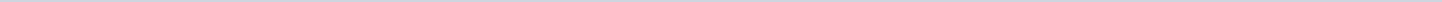 Geen onderwerpen gevonden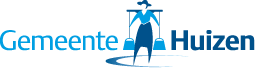 Gemeente HuizenAangemaakt op:Gemeente Huizen28-03-2024 21:03Beleidsnota's Programma 1 Algemeen bestuur en dienstverleningPeriode: 2024